АДМИНИСТРАЦИЯСаянского районаПОСТАНОВЛЕНИЕс. Агинское08.05.2019		   				                    	                      	№ 211-п  «Об утверждении схемы и реестра размещенияконтейнерного оборудования для временногохранения твердых коммунальных отходов на территории Вознесенского сельсовета»В соответствии с Федеральным законом от 06.10.2003 г. №131-ФЗ «Об общих принципах организации местного самоуправления в Российской Федерации, Федеральным законом от 24.06.1998 г. №89-ФЗ (в ред. от 25.12.2018 г.) «Об отходах производства и потребления», Федеральным законом от 30.03.1999 г. №52-ФЗ «О санитарно-эпидемиологическом благополучии населения», постановлением Правительства Российской Федерации от 31.08.2018 г. №1039 «Об утверждении Правил обустройства мест (площадок) накопления твердых коммунальных отходов и ведения их реестра», СанПиН 42-128-4690-88 «Санитарные правила содержания территорий населенных мест», в целях упорядочения работы по сбору и вывозу твердых коммунальных отходов, предотвращению вредного воздействия отходов на окружающую среду и здоровья населения, обеспечению чистоты и порядка на территории Вознесенского сельсовета, руководствуясь статьями 62, 81 Устава муниципального образования Саянский район Красноярского края, ПОСТАНОВЛЯЮ:1. Утвердить реестр размещения контейнерного оборудования  для временного хранения твердых коммунальных отходов на территории Вознесенского сельсовета согласно приложению №1 к настоящему постановлению.2. Утвердить схему размещения контейнерного оборудования  для временного хранения твердых коммунальных отходов на территории Вознесенского сельсовета согласно приложению №2 к настоящему постановлению.3. Контроль  за  исполнением настоящего постановления  возложить на заместителя главы района по оперативному управлению (Захаров А.Г.).4. Настоящее постановление вступает в силу со дня подписания, подлежит официальному опубликованию в общественно-политической газете Саянского района «Присаянье» и подлежит размещению на официальном веб-сайте www.adm-sayany.ru.Глава района                                                                                        И.В. Данилин                     Приложение №1                     к постановлению                     администрации Саянского района   от 08.05.2019 № 211-пРеестр контейнерного оборудования для накопления твердых коммунальных отходов на территории Вознесенского сельсовета Саянского района  Красноярского края                                                                             Приложение №2                                                                              к постановлению                                                                                                                администрации Саянского района                                                                                        от 08.05.2019 № 211-пСхема расположения мест сбора ТКО на территории Вознесенского сельсовета Саянского района Красноярского краяс. Вознесенка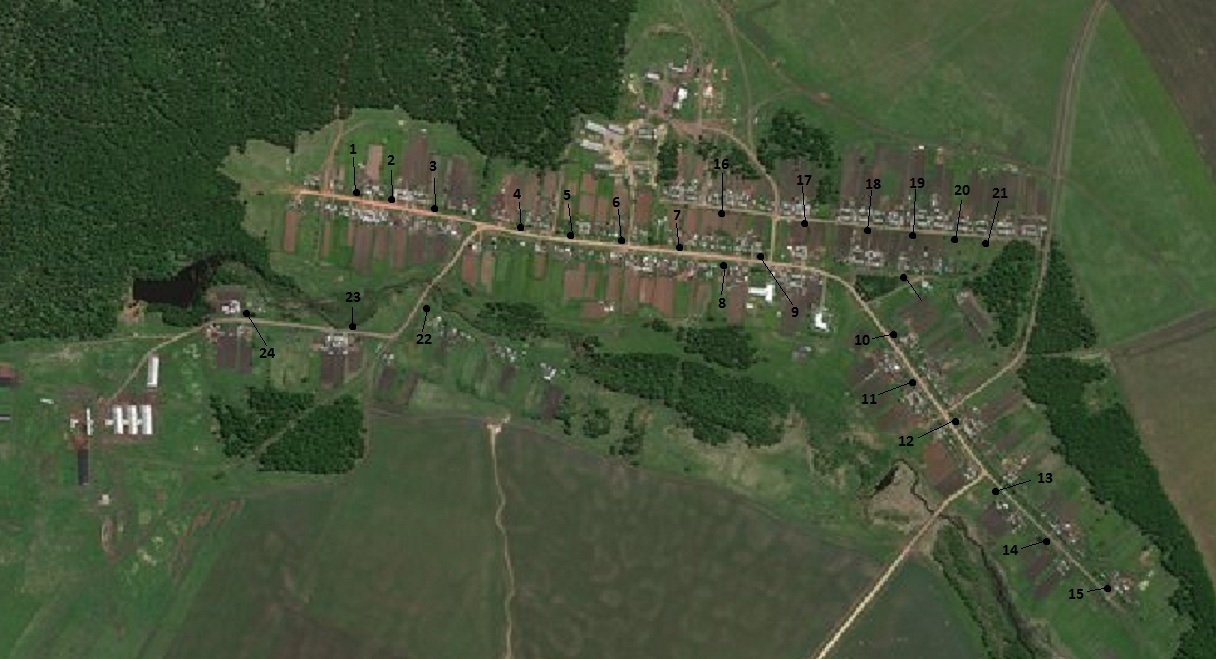 № п/пМесто расположения контейнерного оборудованияМесто расположения контейнерного оборудованияМесто расположения контейнерного оборудованияМесто расположения контейнерного оборудованияМесто расположения контейнерного оборудованияКонтейнеры для несортированных отходовКонтейнеры для несортированных отходовКонтейнеры для несортированных отходов№ п/пМуниципальное образованиеНаселенный пунктУлицаДомКорпус/ Строение№ места контейнерного оборудованияКол-воЕмкость (отдельного контейнера)1Саянский районсело ВознесенкаЦентральная12110,752Саянский районсело ВознесенкаЦентральная16210,753Саянский районсело ВознесенкаЦентральная39310,754Саянский районсело ВознесенкаЦентральная45410,755Саянский районсело ВознесенкаЦентральная68510,756Саянский районсело ВознесенкаЦентральная72610,757Саянский районсело ВознесенкаЦентральная69710,758Саянский районсело ВознесенкаЦентральная75810,759Саянский районсело ВознесенкаЦентральная80910,7510Саянский районсело ВознесенкаЦентральная8021010,7511Саянский районсело ВознесенкаЦентральная861110,7512Саянский районсело ВознесенкаЦентральная901210,7513Саянский районсело ВознесенкаЦентральная1011310,7514Саянский районсело ВознесенкаЦентральная1061410,7515Саянский районсело ВознесенкаЦентральная1121510,7516Саянский районсело ВознесенкаМолодежная21610,7517Саянский районсело ВознесенкаМолодежная61710,7518Саянский районсело ВознесенкаМолодежная111810,7519Саянский районсело ВознесенкаМолодежная141910,7520Саянский районсело ВознесенкаМолодежная172010,7521Саянский районсело ВознесенкаМолодежная202110,7522Саянский районсело ВознесенкаЗеленая42210,7523Саянский районсело ВознесенкаЗеленая112310,7524Саянский районсело ВознесенкаЗеленая162410,75